ANKUSH MISHRAH.NO-614, CHHOTI OMTI KHALASI LINE, JABALPURMobile: 8770943732 • E-mail: anmishra.mishra@gmail.comCareer Objective: Seeking a career in an Organization that would help me to hone my skills with an opportunity to display my abilities where I can contribute towards the growth of an organization. Academic Credentials  Personal Details 	Gender 		              :          Male			Age 			:           30Date of Birth		:           23/08/1989Father’s Name		:           Ajay Kumar MishraProfessional skills– Content  and question  creation, Researching skills, teaching skills,  content writing, Blogging, client servicing, Interpersonal skills, market research, SEO for different websites.Project – Market research for Hidesign, PR plan for launch of India’s  first seven star eco friendly hotel.Work Experience:Teachers training programme of Testbook.com(3 months)Job profile- Teaching, Content creation, Academic researchYes Bank Ltd-Worked as a Client Relationship Partner(1 year 5 months)Job Profile- Acquisition of clients for assets and liabilities products for the bank e.g. Loans, Current       accounts, Trade forex, Mutual Fund and Insurance. Generation and closure of leads for mortgage, business and personal loans.DNG Telelink Pvt Ltd-Worked as a project coordinator(2 year)Job profile-   Coordinate and sell our services to different operators  of telecom.Hobbies and Interest –  Reading NovelsPlaying TablaSwimmingFood and travelCertifications/Achievements:Worked in NGO Make a difference in Corporate relations  (tie up with the corporate for CSR activities and funding).Participated in blood donation camp of Red Cross Society .Appreciation letter from the regional head of the bank for the best performance in the last quarter.Desktop Publishing Course, Mountaineering, Vid in Tabla.Date: - 12/03/2020                                                                   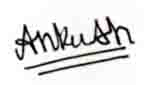 Place: - JABALPUR                     				ANKUSH MISHRAQualificationYear of PassingSchool/CollegeBoard/UniversityPercentageMA(English)2019IGNOUIGNOUResult awaitedPost Graduate Diploma in advertising and Public Relations2017Sri Aurobindo Centre of Arts and CommunicationsSACAC69Graduation«BE(Electronics and Communications»2010Gyan Ganga Institute Of Technology and SciencesRGPV70.53